 		        Dells Waterpark Classic–February 15- 17, 2020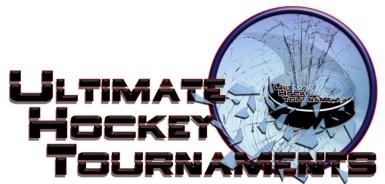 	                                                Squirt B Division                                                       Tournament FormatThere are 2 Divisions (Red & White). Each team plays 3 preliminary round games. At the conclusion of the preliminary round, the First and Second place teams in the Red Division play for the Red Championship and the                                                         First and Second place teams in the White Division will play for the White Championship   Standings		Game Results	TeamPoints Gm1Points Gm2Points Gm3TotalPoints         Tiebreakers Red Div.- Kirkwood Stars (Walker)0224 Red Div.- Chiefs Hockey 2226 Red Div.- Riverdogs Hockey (Wilkoff)2002       White Div.- Affton Americans0000       White Div.- Riverdogs Hockey (Burke)2204       White Div.- Franklin Park Panthers(Konieczka)0022Sat12:15PmDells Poppy RinkDells Poppy RinkRiverdogs (Burke)Riverdogs (Burke)77vs.vs.PanthersPanthers 4 4 4 4Sat  2:40PmDells Poppy RinkDells Poppy RinkKirkwoodKirkwood33vs.vs.ChiefsChiefsChiefs444Sat  3:50PmDells Poppy RinkDells Poppy RinkRiverdogs (Wilkoff)Riverdogs (Wilkoff)66vs.vs.AfftonAfftonAffton111Sun  2:15PmReedsburg ArenaReedsburg ArenaKirkwoodKirkwood55vs.vs.Riverdogs (Wilkoff)Riverdogs (Wilkoff)Riverdogs (Wilkoff)000Sun  3:30PmReedsburg ArenaReedsburg ArenaChiefsChiefs55vs.vs.PanthersPanthersPanthers000Sun 4:45 PmReedsburg ArenaReedsburg ArenaAfftonAffton00vs.vs.Riverdogs (Burke)Riverdogs (Burke)Riverdogs (Burke)555Mon  9:10AmDells Poppy RinkDells Poppy RinkKirkwoodKirkwood77vs.vs.Riverdogs (Burke)Riverdogs (Burke)Riverdogs (Burke)222Mon  9:15AmSauk Prairie RinkSauk Prairie RinkChiefsChiefs44vs.vs.Riverdogs (Wilkoff)Riverdogs (Wilkoff)Riverdogs (Wilkoff)000Mon10:30AmReedsburg ArenaReedsburg ArenaAfftonAffton11vs.vs.PanthersPanthersPanthers555      *** HOME ***                         *** HOME ***                            *** AWAY ***         *** AWAY ***         *** AWAY ***Mon2:20PmReedsburg Arena3rd Place- Red Div. 3rd Place- Red Div. Riverdogs (wilkoff)Riverdogs (wilkoff)           3rd Place- White Div.           3rd Place- White Div.           3rd Place- White Div.           3rd Place- White Div.Affton        1-0                    ConsolationAffton        1-0                    ConsolationAffton        1-0                    ConsolationMon2:15 PmSauk Prairie Rink1st Place- White Div1st Place- White DivRiverdogs (burke)       3-2Riverdogs (burke)       3-2Riverdogs (burke)       3-2Riverdogs (burke)       3-22nd Place- White Div.2nd Place- White Div.Panthers                White ChampionshipPanthers                White ChampionshipPanthers                White ChampionshipMon2:25PmDells Poppy Rink1st Place- Red Div.1st Place- Red Div.ChiefsChiefsChiefsChiefs2nd Place- Red Div.2nd Place- Red Div.Kirkwood  7-6          Red ChampionshipKirkwood  7-6          Red ChampionshipKirkwood  7-6          Red Championship